 Damian Lillard 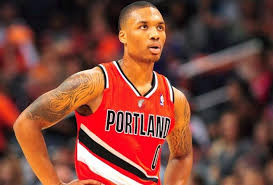 SCORINGDamian is a very capable scorer.  Not a very efficient shooter from the perimeter although he obviously knows how to let it fly as he is scoring more than 20 points per game currently.  He is still very young and shoots almost seven 3 point shots per game, only making two of them.  Benefits when he puts the ball on the floor and gets into the lane.  He is very good at giving the ball up in traffic, but youth still affords him the occasional turnover.  DEFENSENot much to write home about as far as his defensive prowess is concerned. Athletically he is capable obviously.  Less than a steal per game for this season and giving it up more than twice a game.  As he gets older he will get better and learn to focus more on both sides of the ball.  He could benefit some from doing some defensive drills with his backcourt mate Wesley Matthews, if he doesn’t already. OVERALLDamien is a good point guard.  He will grow into a very effective floor general in the years to come.  He has weapons around him that allows him to focus on facilitating and taking better care of the ball.  He has a big time high post weapon to defer to in LaMarcus Aldridge and Wesley Matthews is another second generation NBA player who can shoot the lights out if given the opportunity. If Damian takes advantage of these two and practice improved shot efficiency, his Portland TrailBlazer has an opportunity to be a force in the NBA Western Conference for years to come.YearTeamGPGSMPGFG%3P%FT%RPGAPGSPGBPGPPG2012–13Portland828238.6.429.368.8443.16.50.90.219.02013–14Portland656535.7.431.402.8813.65.70.70.321.0CareerCareer13513537.6.427.383.8623.36.20.80.319.7